	Module 5:  Journals (Core)			      Name: ___________________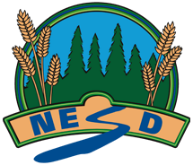 Feedback:Fully meeting expectations, with enriched understanding (EU)Fully meeting grade level expectations (FM)Mostly meeting grade level expectations (MM)Not yet meeting grade level expectations (NY)Explore how journals simplify and organize transactions in accounting.You can Explore how journals simplify and organize transactions in accounting.You might be: Identifying the correct accounts and recording balanced journal entries with proper formatting for complex transactionsCreating a transaction from a given journal entryDraw connections between source documents and the journal. [and possibly the bigger picture]You can explore how journals simplify and organize transactions in accounting.

You show this by:Identifying the correct accounts and recording balanced journal entries with proper formattingExplaining the importance of the journal in the accounting processRecognize the important role of source documentsYou are exploring and practicing You may be: Practicing organizing transactions into the correct accounts and recording balanced journal entries.More precise with journal entries and formatting.Needing further review of journaling.Practice identifying the information in source documents.You are having troubleConsider: What is a journal? Why is a journal used?What are source documents?